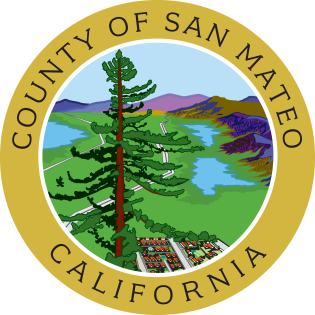 Emerald Lake Hills Design Review Officer meetings are accessible to people with disabilities.  Individuals who need special assistance or a disability-related modification or accommodation (including auxiliary aids or services) to participate in this meeting; or who have a disability and wish to request an alternative format for the agenda, meeting notice, agenda packet or other writings that may be distributed at the meeting, should contact the Design Review Officer at least five (5) working days before the meeting at the contact information provided below.  Notification in advance of the meeting will enable the Design Review Officer to make reasonable arrangements to ensure accessibility to this meeting and the materials related to it.SPEAKING AT THE PUBLIC HEARING:All parties wishing to speak will have an opportunity to do so after filling out a speaker’s form and handing it to the Design Review Officer.  Time limits may be set by the Design Review Officer as necessary in order to accommodate all speakers.  Audio recordings of previous Design Review meetings are available to the public upon request for a fee.  CORRESPONDENCE TO THE EMERALD LAKE HILLS REVIEW OFFICER:MATERIALS PRESENTED FOR THE HEARING: Applicants and members of the public are encouraged to submit materials to staff in advance of a hearing.  All materials (including but not limited to models, pictures, videos, etc.) presented by any person speaking on any item on the agenda are considered part of the administrative record for that item, and must be retained by the Design Review Officer until such time as all administrative appeals are exhausted and the time for legal challenge to a decision on the item has passed.  If you wish to retain the original of an item, a legible copy must be left with the Design Review Officer.  The original or a computer-generated copy of a photograph must be submitted.  Five (5) copies of written material should be provided for the Design Review Committee, staff and interested parties.DECISIONS AND APPEALS PROCESS:The Emerald Lake Hills Design Review Officer will make a decision when design review is the only application being considered, or make a recommendation to a different decision maker when additional planning applications are associated with the project (e.g., use permit, grading permit, etc.).  Decision rulings for a project are appealable to the Planning Commission.  Appeals must be filed no later than ten (10) business days following the decision at the San Mateo County Planning Counter (address listed above).  Appeal application forms are available online and at the Planning Counter.  The appeal fee is $639.83 which covers additional public noticing.AGENDAS ONLINE:To view the agenda and maps for all items on this agenda, please visit our website at www.co.sanmateo.ca.us/planning.  To subscribe to the Emerald Lake Hills Design Review Officer agenda mailing list, please send a blank email to:  sanmateocounty@service.govdelivery.com.Copies of the plans to be considered by the Emerald Lake Hills Design Review Officer are on file in the Planning Department and may be reviewed by the public.  For further information on any item listed below, please contact the Design Review Officer.NEXT MEETING:The next Emerald Lake Hills Design Review Officer meeting will be on February 2, 2016.AGENDAOral Communications to allow the public to address the Design Review Officer, on any matter not on the agenda.  If your subject is not on the agenda, the Review Officer, will recognize you at this time.  Speakers are customarily limited to five minutes.  A speaker’s slip is required.REGULAR AGENDA2:00 p.m.1.	Owner:	Guy Richardson	Applicant:	Ferdinand Castillo	File No.:	PLN 2015-00326	Location:	10 Emerald Lake Place, Redwood City	Assessor’s Parcel No.:	057-143-280Consideration of a design review recommendation to allow construction of a pool, deck, basketball court, and lawn area for an existing 4,250 sq. ft. single-family residence, on a 27,965 sq. ft. legal parcel.  Seven trees are to be removed.  The project also requires a staff-level grading permit for associated earthwork in the amount of 694 cubic yards.  A decision on the grading permit will occur after January 5, 2016.  Application submitted August 24, 2015.2.	Owner:	Ferran and Katva Botifoll	Applicant	Michael Radu	File No.:	PLN 2015-00447	Location:	971 Hillcrest Drive, Redwood City	Assessor’s Parcel No.:	058-261-010Consideration of a design review recommendation to allow construction of a 1,402 sq. ft. major addition and remodel, consisting of a new second story and tandem two-car garage, of an existing non-conforming 1,654 sq. ft. single-family residence with a one-car garage, and a 4.6-foot right side setback where 7.5 feet is required, on a 10,134 sq. ft. legal parcel located at 971 Hillcrest Drive.  All new construction will conform to existing zoning.  The project also requires an off-street parking exception to allow tandem parking.  No trees are to be removed.  A decision on the off-street parking exception will occur after January 5, 2016.  Application submitted on October 6, 2015.3.	Owner:	Jack Luo	Applicant	Chu Design Associates c/o Ryan Ortiz	File No.:	PLN 2015-00483	Location:	Intersection of Summit Drive and Quetzal Court, Emerald Lake Hills	Assessor’s Parcel Nos.:	057-162-400 and 057-162-410Consideration of a design review recommendation to allow construction of a new 6,690 sq. ft. single-family residence (5,840 sq. ft. with an attached 850 sq. ft. garage) on a 22,300 sq. ft. legal parcel located near the intersection of Summit Drive and Quetzal Court.  No significant trees are proposed to be removed.  The project also requires a staff-level grading permit for earthwork in the amount of 930 cubic yards.  A decision on the grading permit will occur after January 5, 2016.  Application submitted on October 28, 2015.4.	AdjournmentAgenda items published in the San Mateo Times on December 26, 2015.EMERALD LAKE HILLS DESIGN REVIEW OFFICER AGENDATuesday, January 5, 20162:00 p.m.Room 201, Second Floor455 County Center, Redwood CityErica Adams, PlannerPhone:  650/363-1828Facsimile:  650/363-4849 Email:  eadams@smcgov.orgPlanning Counter455 County Center, 2nd Floor, Redwood CityPhone:  650/363-1825Website:  www.co.sanmateo.ca.us/planning